	                   ΥΠΟΔΕΙΓΜΑ 2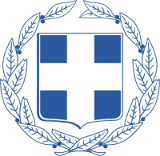 ΘΕΜΑ:  «Δηλώσεις υπεραριθμίας εκπ/κών Δημοτικού Σχολείου…..»      Ο/Η υπογεγραμμένος/η ……………………………………………………………………….. δ/ντ…./προϊσταμεν……... του ….ου Δημ. Σχολείου………………………….., δηλώνω υπεύθυνα ότι παρέλαβα το σύνολο των δηλώσεων υπεραριθμίας των εκπ/κών του σχολείου μου, τις πρωτοκόλλησα και  σας αναφέρω, στον παρακάτω σχετικό πίνακα, τη θετική ή μη δήλωσή τους.      Οι δηλώσεις αυτές υπεραριθμίας παραμένουν στο αρχείο του Σχολείου μας.      Οι εκπ/κοί του σχολείου μας που δήλωσαν ότι επιθυμούν να κριθούν υπεράριθμοι, θα σας υποβάλουν κι αντίστοιχη σχετική δήλωση τοποθέτησης.α/αΟνοματεπώνυμο εκπ/κούΘετικήΑρνητική 1234567891011121314151617181920